In-Car Radio Listening Rebounds As Commuting ResumesThe percentage of AM or FM radio consumption in vehicles has jumped to its highest point in eight years as most listeners have returned to in-person work models, data shows. Cumulus Media/Westwood One Audio Active Group Chief Insights Officer Pierre Bouvard notes that remote work is more common than average in the marketing and advertising industry, meaning the average consumer spends more time exposed to out-of-home advertising than the people who create it.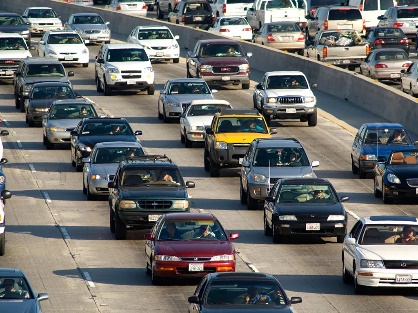 Inside Radio 11.7.23https://www.insideradio.com/free/commutes-are-back-as-time-spent-with-am-fm-in-cars-hits-eight-year-high/article_8bcfbb4e-7d46-11ee-9279-f3f42045735c.htmlImage credit:https://media.cntraveler.com/photos/53e2f41cdddaa35c30f66775/master/pass/highway-traffic.jpg?mbid=social_retweet